附圖二、高雄市鳥松區水災潛勢地區疏散避難圖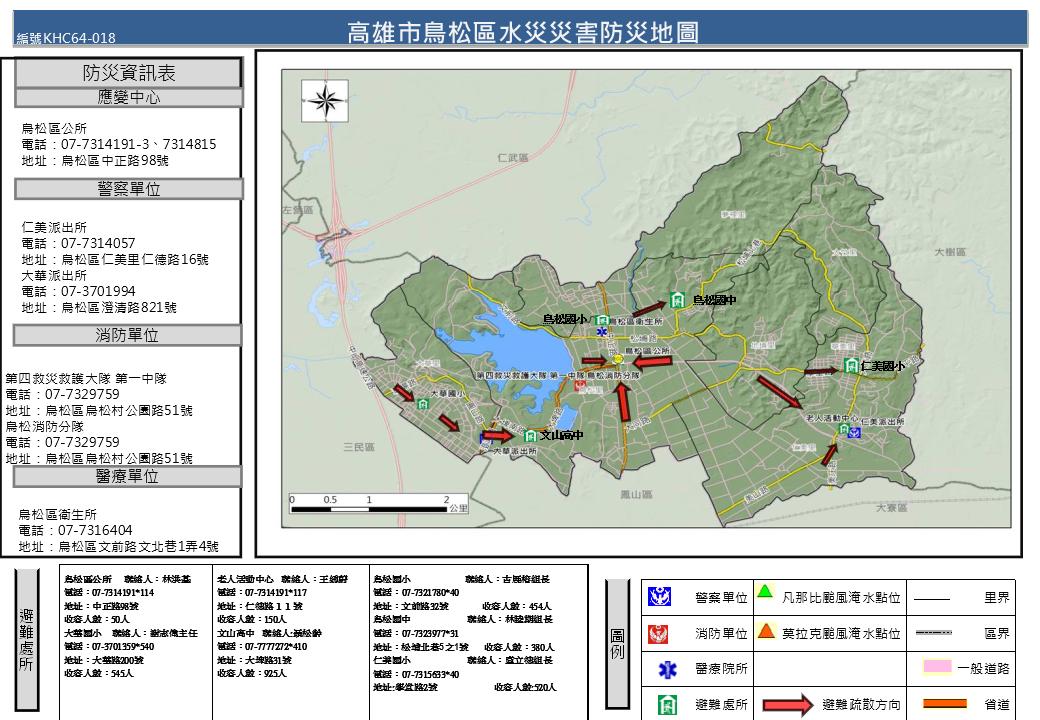 